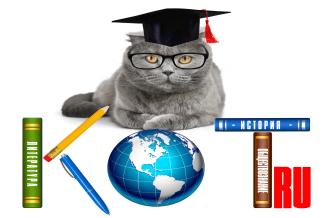 БЛАНК ОТВЕТОВДАННЫЕ УЧАСТНИКА:ОТВЕТЫ:Заполненный БЛАНК ОТВЕТОВ необходимо отправить на электронный адрес: ruskot_ru@mail.ruНазвание олимпиады«ОСВОБОЖДЕНИЕ ДОНБАССА»ФИО участникаУчебное заведение, город   ФИО преподавателя-наставникаАдрес электр. почты преподавателя-наставникаНомер задания12345678910111213141516171819202122232425